Leonardo Da Vinci. La Ultima Cena tempera y óleo en yeso, brea y masilla Pintado entre  1495 y 1498 por el pintor. 1452   4,6 metros x 8,8 metros de largo,En el refectorio de la iglesia y convento de Santa Maria delle Grazie en Milán,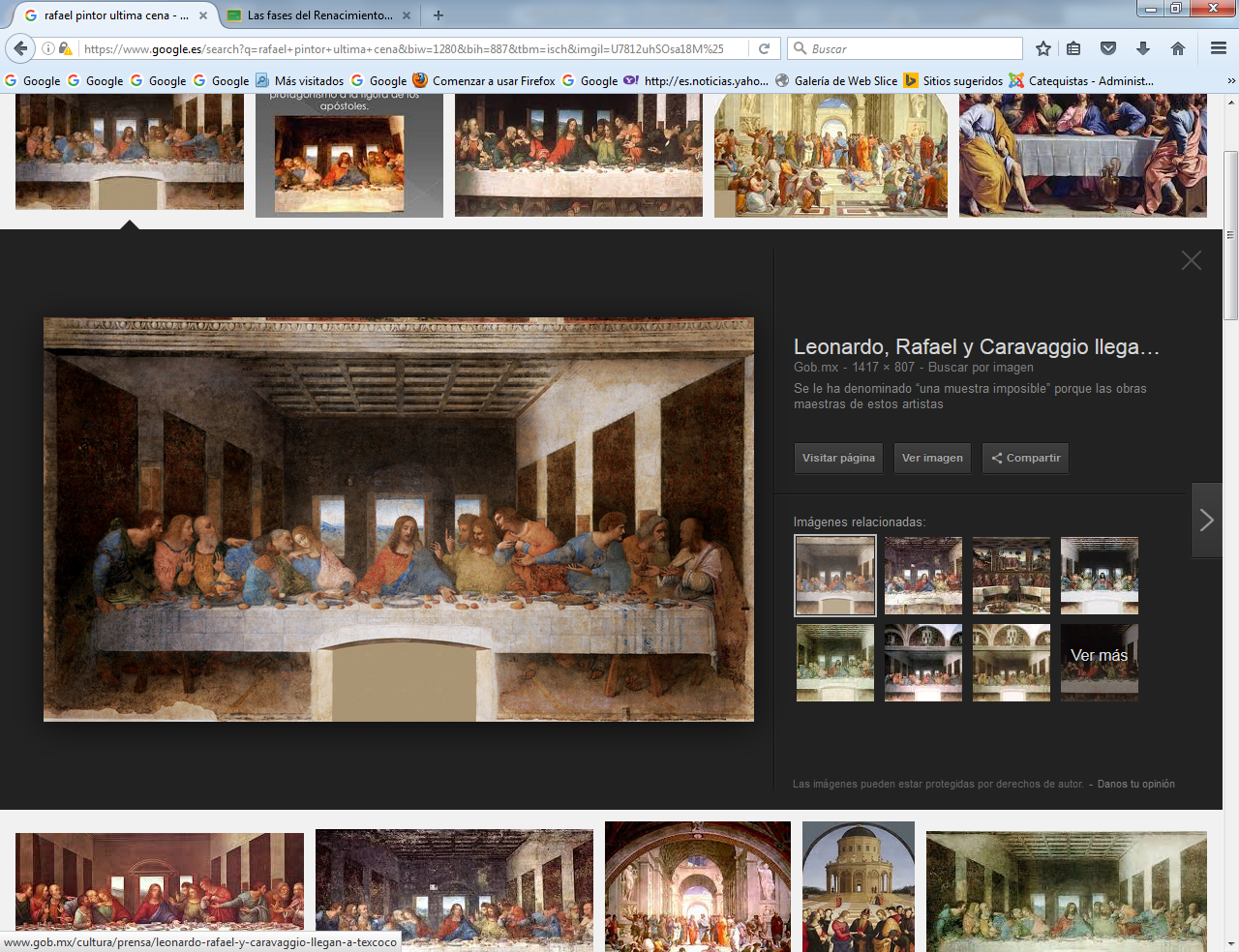 En la sencillez de un convento y con la serenidad del silencio monacal y la modestia de los materiales empleados en esta extensa pinturasobresale y resalta un recuerdo de la Ultima Cena.Me introduzco sigilosamente en medios de los cuatro grupos de Apóstoles que conversan animadamenteo acaso tratan de explicarse mutuamente las palabras de JesúsSeñor Jesús ¿qué acabas de decir  que se alteran los comensales?Acaso "Uno de vosotros me va a entregar… y es un traidor ?Acaso "Tomad y comed todo porque esto ( este pan que os doy) es mi cuerpo”?¿Acaso "un solo mandamiento os doy, que os améis unos a otros”?Sin mirar los alimentos que hay sobre la mesa,sin entrar en las reacciones que parecen traslucirse en los comensales,sin dirigir la mirada a la penumbra en que discurre la cena pascual,yo quiero mirar sólo tu figura serena, Jesús bondadoso, y verte  como Hijo de Dios.Me uno a los tres apóstoles del cuadro  que se dirigen a tiy te pido que me hagas comprender el maravilloso contenido de tu última palabray que me hagas ser como Pedro ¿Quién es?, como Juan ¿Señor, quién ese?y nunca como Judas ¿Soy acaso yo, Maestro?de modo que nunca pueda oír una respuesta terrible como la que diste a Judas. "Sí, tú eres el traidor. Lo que vas a hacer, anda, hazlo pronto"Bautismo de Cristo. 177 x 152 cms: Oleo y temple sobre tabla. Galería de los UffiziLeonardo da Vinci, colaboración con el maestro  Verrochio 1473-78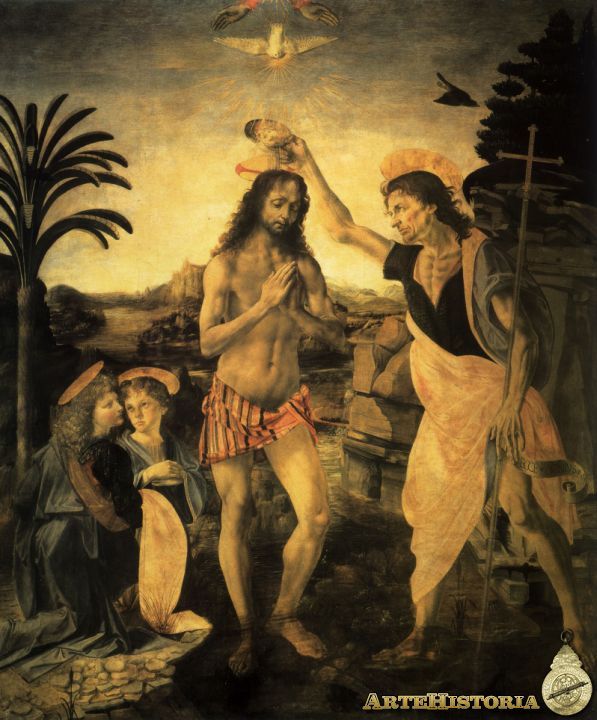 Señor, que recibes el Bautismo de Juan, tu precursor.Ayúdame  a entender  el gesto de tu paso por las aguas del Jordány dame la gracia de poder cumplir la consigna de la voz que resonómientras el signo de la paloma descendía  sobre ti"Este es mi hijo amado, a él debéis escuchar".Purifica mi corazón con la fe en tu misterio.Desarrolla en mi mente la claridad de tu mensaje.Ayúdame a ordenar mi vida de bautizado por tu caminos.Y acepta mi deseo de hacer el bien en mi entornopara que todos lo hombres  te conozcan, te amen y vivan unidos a ti..